Publicado en Madrid el 23/08/2022 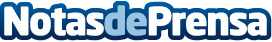 Freehand Arquitectura explica las claves del Japandi StyleJAPANDI es un tipo de decoración en tendencia que mezcla dos estilos: el japonés y el nórdico. Responde al interés por los espacios limpios y minimalistas. Las casas Japandi son perfectamente "imperfectas"; por eso, se escogen piezas de artesanía y están muy presentes los elementos naturales. Freehand Arquitectura, el estudio Boutique de Arquitectura Passive House Designers, explica en qué consisteDatos de contacto:Freehand Arquitectura652 46 29 31 Nota de prensa publicada en: https://www.notasdeprensa.es/freehand-arquitectura-explica-las-claves-del Categorias: Nacional Interiorismo Sociedad Madrid Hogar Arquitectura http://www.notasdeprensa.es